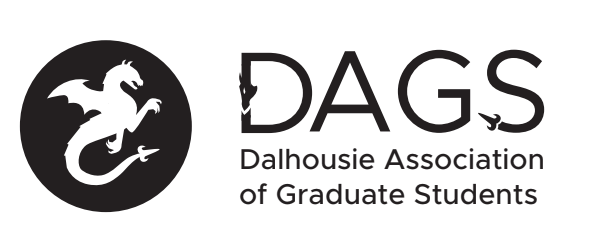 Local 113 of the Canadian Federation of StudentsCouncil Meeting: Wednesday December 22rd 10:00 AM via Microsoft TeamsCALL TO ORDER: 10:10 AMPRESENT: Sareen Singh- Community Health and Epidemiology Student Society; Ben Hansson- Student Senator; Ankit- DAGS President; Hariprashanth Deivasigamani- Faculty Rep Graduate Studies; Fatemeh Rahimi- DAGS DSCS; Pooyan Moradi - Health and Medicine; Raha Khosravi- VP DAGS; Soheil Latifi- DAGS VPFO; Jay Patel- DAGS VP; Office Coordinator.APPROVAL OF SECRETARY: Office Coordinator (Ankit/Fatemeh)APPROVAL OF AGENDA (Ankit/Raha)APPROVAL OF Previous DAGS COUNCIL MEETING MINUTES (Ankit/Soheil)OLD BUSINESS: None to discuss.NEW BUSINESSDAGS Executive UpdatesAnkit presented outreach poster with survey links, quarantine aid package, and ongoing travel grants. Soheil elaborated on the quarantine aid package.Jay presented upcoming events. Jay also met with a rep from Canadian Red Cross about helping DAGS with the quarantine aid package.  Fatemeh gave an update about the COVID support volunteer forms and will be connecting students soon.Asal gave an update.Senate Caucus UpdatesBen gave an update. There have been three senate meetings since the last DAGS council meeting, regarding: support for BIPOC students; legal action against Chegg.com; the pass/ill grading option vote; enrolment and budgetary losses; filling the open provost position; surveys on student health; grad student enrolment; industry engagement; OCRA; budget advisory committee 2021/22.Ankit asked to clarify the Chegg.com legal action issue, and whether there would be tuition increases due to loss of enrolment.Senate Feedback Winter 2021Is anything that DAGS would like to bring forward to the Senate next term? No responseAre there existing DAGS initiatives that could benefit from increased Senate engagement?No responseDSU Graduate Rep UpdatesHariprashanth shared an update regarding the DSU emergency bursary; the pass/ill grading option; responses to allegations and support for survivors of sexual violence, harassment or discrimination; TA and markers; Ask DAGS initiative.The Ask DAGS initiative was further discussed.Approvals for Research and Travel Grants / HonorariumsMahbubur Rahman Travel GrantApproved unanimously. DAGS Quarantine Support PackageSoheil gave a summary.Approved unanimously.ANNOUNCEMENTSChristmas Eve Online Meet-upADJOURNMENT: 11:05 AM (Ankit/Fatemeh)Minutes approved at meeting date: ______________Moved by:____________Seconded by:_____________